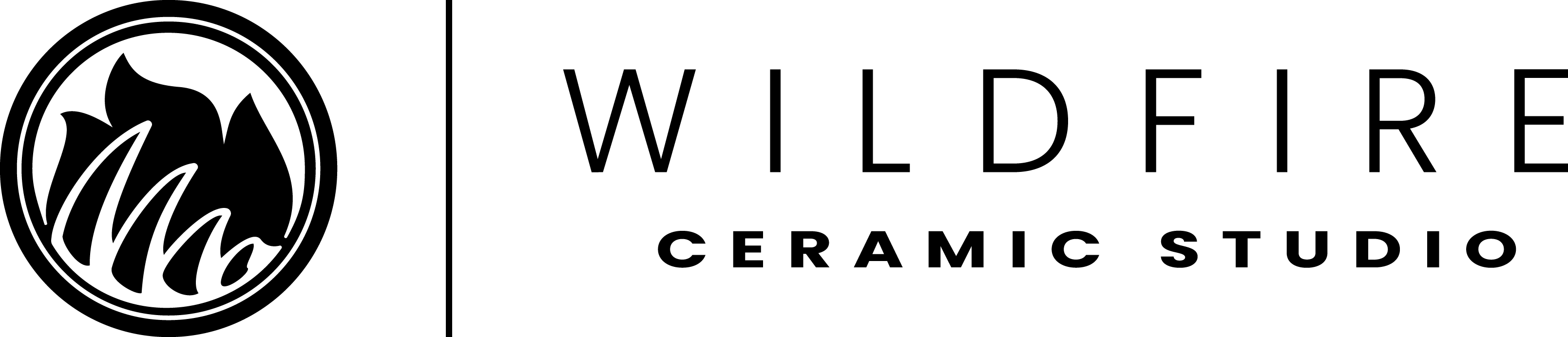 Show Title _____________________________________Name-___________________________________________________________________________Address-_________________________________________________________________________City, State and zip-_________________________________________________________________Phone Numbers-___________________________________________________________________Email-___________________________________________________________________________Website-_________________________________________________________________________Entry 1Title-___________________________________ Price $__________________________________Clay Type-_____________________________ Other Materials-_____________________________Firing-____________________________________ Dimensions-_____________________________Entry 2Title-___________________________________ Price-$___________________________________Clay Type-_____________________________ Other Materials-____________________________Firing-____________________________________ Dimensions-_____________________________Entry 3Title-___________________________________ Price-$___________________________________Clay Type-_____________________________ Other Materials-_____________________________Firing-____________________________________ Dimensions-_____________________________signature- X ___________________________________ date-______________________________				_____ I would like information for selling my work and upcoming opportunities @ Wildfire Ceramic Studio.     Digital images must be 300dpi at 5x5 inches. File name format: jdoe1, jdoe2, jdoe3. Square images are strongly preferred. White or gradient backgrounds are acceptable. Images that appear to have been enhanced will not be accepted. Entries must be uploaded to DropBox using the link provided at